Pharmacy Enterprise Customization System (PECS) PREC*6.2*4Deployment, Installation, Back-Out, and Rollback Guide (DIBR)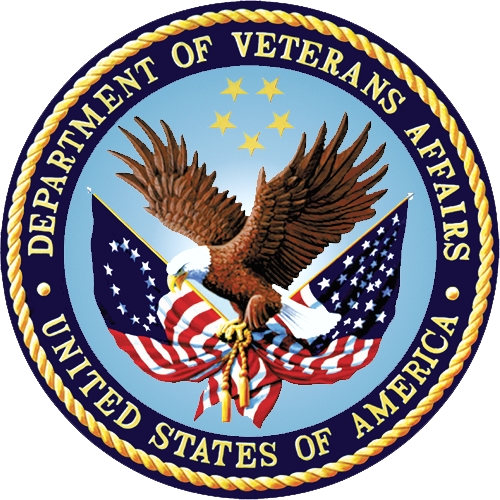 January 2024Department of Veterans Affairs (VA)Office of Information and Technology (OIT)Revision HistoryArtifact Rationale This document describes the Deployment, Installation, Back-out, and Rollback Guide for the PECS Java portion of the PECS v6.2.4 release. This is a subdocument of the main PECS Deployment, Installation, Back-Out, and Rollback Guide. It is separate since many of the details of PECS Java application deployment involve a different set of personnel coordinating at just a few critical collaboration points with the VistA/MUMPS portion. Those collaboration points will be highlighted and cross-referenced in the main document as well as in this document.Table of Contents1	Introduction	11.1	Purpose	11.2	Dependencies	11.3	Constraints	12	Roles and Responsibilities	13	Deployment	23.1	Timeline	23.2	Site Readiness Assessment	23.2.1	Deployment Topology (Targeted Architecture)	23.2.2	Site Information (Locations, Deployment Recipients)	23.2.3	Site Preparation	23.3	Resources	23.3.1	Facility Specifics	23.3.2	Hardware	33.3.3	Software	33.3.4	Communications	33.3.4.1	Deployment/Installation/Back-Out Checklist	44	Installation	44.1	Pre-installation and System Requirements	44.2	Platform Installation and Preparation	44.3	Download and Extract Files	44.4	Database Creation	44.5	Installation Scripts	44.6	Cron Scripts	44.7	Access Requirements and Skills Needed for the Installation	44.8	Installation Procedure	54.9	Installation Verification Procedure	54.10	System Configuration	54.10.1	Properties Files	54.10.2	Import VA Certificates	64.11	Database Tuning	65	Back-Out Procedure	65.1	Back-Out Strategy	65.2	Back-Out Considerations	65.2.1	Load Testing	65.2.2	User Acceptance Testing	65.3	Back-Out Criteria	65.4	Back-Out Risks	65.5	Authority for Back-Out	65.6	Back-Out Procedure	65.7	Back-out Verification Procedure	76	Rollback Procedure	76.1	Rollback Considerations	76.2	Rollback Criteria	76.3	Rollback Risks	76.4	Authority for Rollback	76.5	Rollback Procedure	76.6	Rollback Verification Procedure	7IntroductionThis document describes how to deploy and install the Pharmacy Enterprise Customization System (PECS) Java Application, including the WebLogic, Oracle, and Single Sign-On Internal (SSOi) configurations for PREC*6.2*4.PurposeThe purpose of this document is to describe how to deploy and install the PECS Java Application, including the WebLogic, Oracle, and SSOi configurations.DependenciesThe following pre-existing PECS v6.2.3 interfacing systems must be available during the deployment.SSOiStandard Terminology Services/Veterans Enterprise Terminology Services (STS/VETS)ConstraintsThere are no constraints for the PREC*6.2*4 release. Roles and ResponsibilitiesTable 1: Deployment, Installation, Back-out, and Rollback Roles and ResponsibilitiesDeployment This section provides the schedule and milestones for the deployment. Timeline PREC*6.2*4 will be nationally deployed at AITC after User Acceptance Testing (UAT) and National Release approval. Site Readiness Assessment The PECS Java Application is a single, nationally deployed, web application deployed in the AITC.  Deployment Topology (Targeted Architecture)The PECS Java Application and Database will be installed on the existing PECS v6.2.3 production platform.Site Information (Locations, Deployment Recipients) Section 3.3 describes the PECS Java Application and it is deployed in AITC as a national web application. Site Preparation The following table describes preparation required by the site prior to deployment.Table 2: Site PreparationResourcesThe pre-existing PECS v6.2.3 environment resources will be used.Facility Specifics The following table lists facility-specific features required for deployment.Table 3: Facility-Specific FeaturesHardware The following table describes hardware specifications required at each site prior to deployment.Table 4: Hardware SpecificationsPlease see the Roles and Responsibilities table in Section 2 for details about who is responsible for preparing the site to meet these hardware specifications.Software The following table describes software specifications required at each site prior to deployment.Table 5: Software SpecificationsPlease see the Roles and Responsibilities table in Section 2 above for details about who is responsible for preparing the site to meet these software specifications.Communications Notify business owner of production deployment.The Release Manager will schedule activities and identify the required personnel for each activity.  Meetings will be scheduled for deployment personnel to work through the deployment steps.Deployment/Installation/Back-Out ChecklistTable 6: Deployment/Installation/Back-Out ChecklistInstallationPre-installation and System RequirementsThe PECS Java Application and Database will be installed on the existing PECS v6.2.3 production platform.Platform Installation and PreparationThe pre-existing PECS v6.2.3 platform will be used.Download and Extract FilesSee Section 4.5, specific filenames will be detailed in the Request for Change Order (RFC).Database CreationThe pre-existing PECS v6.2.3 database will be used.Installation ScriptsAll scripts and files are provided to AITC Infrastructure Operations team via Outlook/Teams. The installer should follow the instructions in the appropriate RFC.Cron ScriptsNo Cron job changes are required for this deployment.Access Requirements and Skills Needed for the InstallationLinux System Administrators will need:Access to the Linux console of the server where PECS’s WebLogic is running.Access to the WebLogic web-based Console.Database Administrators will need access to the Linux console of the server where PECS’s Oracle database is running.Installation ProcedureThis section is a high-level overview of the installation procedure steps. Detailed steps are in the RFC for database and application deployment, and they will be sent via Outlook.Ear File DeploymentStop the Managed Server.Un-deploy the two existing EAR files for the PECS v6.2.3 application. Deploy the two new EAR files for the PECS v6.2.4 application. Start the PECS Application.Perform Smoke Testing on PECS.Increase The JTA Transaction Timeout Seconds Field in Weblogic Admin ConsoleOpen WebLogic Server Administration Console. Click Lock & Edit button. Click on the Domain name on the left-hand side navigation menu.Click on the JTA tab to open the JTA page under Domain | Configuration.Replace current timeout setting with 14400 in the Timeout Seconds field. Click on the Save button.Click Activate Changes button.Increase The Stuck  Thread Max Time Field in the Weblogic Admin ConsoleOpen WebLogic Server Administration Console. Click Lock & Edit button. Expand the Servers node in the left pane to display the servers configured in your domain.Click the name of the server instance that you want to modify.Select the Configuration —> Tuning tab in the right pane.Modify the Stuck Thread Max Time = 2147483647Click on the Save button.Click Activate Changes button.Installation Verification ProcedureAfter the deployment is updated, PECS will be smoke tested.The system administrator will check application logs for the absence of errors.System ConfigurationProperties FilesNo property file changes are required for this deployment. The pre-existing PECS v6.2.3 property files will be used.Import VA CertificatesNo certificate changes are required for this deployment. The pre-existing PECS v6.2.3 VA certificates will be used.Database TuningAfter installation, the AITC database administrator should monitor the Oracle Enterprise Manager/Cloud Control to note any performance problems.Back-Out ProcedureBack-Out StrategyThe back-out strategy for the PECS Java application is to restore the previous PECS v6.2.3 EAR file.Back-Out ConsiderationsLoad TestingNot applicable for PREC*6.2*4.User Acceptance TestingUser Acceptance Testing is performed by the Business Office.Back-Out CriteriaA back-out should only be considered if it is determined that PREC*6.2*4 is the cause of a patient safety issue or catastrophic system failure.Back-Out RisksRisks of backing out include not reconfiguring the application in the same manner it was before the start of the implementation.  This can be remediated by taking backups of the appropriate file systems and database before starting the deployment.Authority for Back-OutThe PECS Sustainment PM has the authority to determine if a back-out of PREC*6.2*4 is required.Back-Out ProcedureDeploy the previous PECS v6.2.3 application EAR file in WebLogic.Stop the Managed Server.Un-deploy the two existing EAR files for the PECS v6.2.4 application.Deploy the two previous EAR files for the PECS v6.2.3 application. Start the PECS Application.Perform Smoke Testing on PECSReset the JTA Transaction timeout and Stuck Thread Max timeout to their previous value.Back-out Verification ProcedureA smoke test will be performed to determine that the application is working properly.Rollback ProcedureNot applicable for PREC*6.2*4.Rollback ConsiderationsNot applicable for PREC*6.2*4.Rollback CriteriaNot applicable for PREC*6.2*4.Rollback RisksNot applicable for PREC*6.2*4.Authority for RollbackNot applicable for PREC*6.2*4.Rollback ProcedureNot applicable for PREC*6.2*4.Rollback Verification ProcedureNot applicable for PREC*6.2*4.DateVersionDescriptionAuthor01/04/20241.2Updated patch version numbersBAH12/08/20231.1Updated Log4j to be compliant via the Technical Reference Model per the VA Security StandardsBAH08/14/20231.0PREC*6*2*4:Addresses an issue that occurs when customizing an interaction in PECS.Log4j2 libraries have been upgraded to version 2.20.0 to remediate security vulnerabilities and to comply with the Technical Reference Model (TRM).BAHIDTeamPhase / RoleTasksProject Phase (See Schedule)Austin Information Technology Center (AITC)DeploymentPlan and schedule deployment (including orchestration with vendors)AITCDeploymentDetermine and document the roles and responsibilities of those involved in the deployment.AITCDeploymentTest for operational readiness AITCDeploymentExecute deploymentPECS Sustainment TeamBack-outConfirm availability of back-out instructions and back-out strategy (what are the criteria that trigger a back-out)Product SupportPost DeploymentHardware, Software, and System SupportSite/OtherProblem/Change NeededFeatures to Adapt/Modify to New ProductActions/StepsOwnerAITCEnsure Firewall access between PECS and STS/VETSIf connectivity is not open between the PECS web application server and the STS/VETS server, request that the firewall be opened for this connectionSiteSpace/RoomFeatures NeededOtherN/ARequired HardwareModelVersionConfigurationManufacturerOtherN/ARequired SoftwareVersionConfigurationOracle WebLogic 12.2.1.4NewOracle 11g Enterprise Edition Release19.10.0.0.0NewApache httpdApache/2.4.6 (Unix)NewRed Hat Enterprise Linux Server7.9 (Santiago)NewJava SDK1.8.0_371 or higherNewActivityDayTimeIndividual who completed taskDeployInstallBack-Out